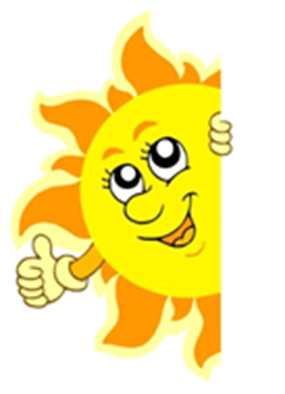 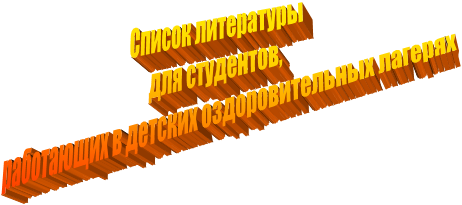 1.    Алмазова И.Г.    Летняя педагогическая практика студентов вуза и развитие свободной творческой личности / И.Г. Алмазова // Ненасилие как условие развития творческой личности. – Елец : ЕГПИ, 1997. - С. 112-113.2. Алмазова И.Г.    Коллективная творческая деятельность и ее социально педагогические возможности / И. Г. Алмазова  // Социализация личности в меняющемся мире. - Елец : ЕГУ им. И.А. Бунина, 2007. - С. 274-281.3. Алмазова И.Г.    Возможности летней педагогической практики в профессиональном образовании студентов музыкально-педагогического факультета / И.Г. Алмазова // Инновационные подходы в современном художественном образовании. - Воронеж: ВГПУ, 2013. - С. 126-136.	4. Афанасьев С.П. Веселые каникулы: настольная книга воспитателя / С.П. Афанасьев. - М.: АСТ-ПРЕСС КНИГА, 2004. - 288 с.5. Афанасьев С.П. Триста творческих конкурсов / С. П. Афанасьев, С. В. Коморин. - М.: АСТ-ПРЕСС , 2001. - 256 с.6. Афанасьев  С.П. Что делать с детьми в загородном лагере / С. П. Афанасьев, С. В. Коморин, А. И. Тимошин. - 3-е изд. - Кострома: Вариант, 2002. - 224 с.7. Белов В.Н. Подготовка будущего педагога к работе в летнем лагере / В. Н. Белов// Высшее образование в России. - 2009. - №9. - С. 163-165.8. Бесова М.А. Веселые игры для дружного отряда: праздники в загородном лагере / М.А. Бесова. – Ярославль: Академия развития, 2004. - 160 с.9. Болотина Т.В., Высоцкий В.Б. Совершенствование воспитательной и оздоровительной работы с детьми через досуговую деятельность в оздоровительных лагерях на основе государственно- частного партнерства / Т.В. Болотина, В.Б. Высоцкий // Воспитание школьников. -2014. - № 4,5.10. Булай П.И. Первая помощь при травмах, несчастных случаях и некоторых заболеваниях: Краткий справочник / П.И. Булай. - Минск: Беларусь, 1989. - 78 с.11. Булгакова Н.Ж. Игры у воды, на воде, под водой / Н.Ж. Булгакова. - М.: Физкультура и спорт, 2000. - 77 c.12. Веселова Н.Н. Сказка как средство формирования учебно- организационных умений /  Н.Н. Веселова // Начальная школа плюс До и После. – 2007. - №11. – С. 19-23.13. Виноградова Л.И. О том, как не надо организовывать жизнь в детском лагере / Л.И. Виноградова // Воспитание школьников. -2014. - № 3. – С. 34-38.14. Зайцева В.А. Трудности вожатого-новичка / В.А. Зайцева // Народное образование. -2014. - №2. – С. 235-237.15. Захарова М.А. Профессиональное воспитание и профессиональное творчество будущего учителя / М.А. Захарова, И. А. Карпачева // Вестник Елецкого гос. ун-та. Сер.Педагогика. - 2005. - Вып. 7. - С. 232-244.16. Игры на каждый день: пособие для организаторов развивающего досуга / Авт.-сост. А.А. Данилков, Н.С. Данилкова. - Новосибирск: Сиб. унив. изд-во, 2003. - 144 с.17. Карпачева И.А. Педагогическая практика : учебно-методическое пособие для вузов / И. А. Карпачева, Т. А. Позняк.- Елец: ЕГУ им. И.А. Бунина, 2005. - 166 с.18. Как вести за собой. Большая книга вожатого: учеб. пособие. – М.: Педагогическое общество России, 2004. - 608 с. 19. КВН в школе и пионерском лагере: Методические рекомендации в помощь учителям, пионервожатым и студентам дневного и заочного отделения. Часть одиннадцатая: / Сост. И.О. Коган. - Новокузнецк, 1975. - 40 с.20. Кичина О.Б. Модель воспитательной деятельности «Я и мой мир, или В поисках ключей к самому себе» / О.Б. Кичина // Классный руководитель. 2014. - №8. – С. 61-78.21. Козырева Л.П. Летний отдых: организация музыкальной деятельности: учебно-методическое пособие для вожатых и музыкальных работников детских оздоровительных лагерей / Л.П. Козырева, Л. А. Юсупов. – Елец: ЕГУ им. И.А. Бунина, 2013. - 99 с.22. Копилка вожатого / под ред. И.А. Карпачевой. – Липецк: ЛИРО, 2005. - 83 с.23. Корчак Я.    Открытое окно. Право ребенка на уважение. Пренебрежение или недоверие. Право ребенка быть собой / Я. Корчак // История социальной педагогики. - М. : Владос, 2001. - С. 385-404.24. Кочергина Е.В. Лагерь, будь готов! / Е.В. Кочергина //Народное образование.-2014. - №2. – С. 117- 120.25. Круглов В.В. Лагерь, в котором интересно / В.В. Круглов // Народное образование. -2014.-№». – С. 159-164.26. Кудейко М.В. Игры в летнем оздоровительном лагере / М.В. Кудейко. - М. : Чистые пруды, 2005. - 32 с. - (Библиотечка "Первого сентября"). 27. Курносенко В.И. Экологический проект «Зеленый друг» / В.И. Курносенко // Начальная школа. -2010. - №8. – С. 70-74. 28. Куцакова  Л.В.    Летний досуг с детьми: Книга для воспитателей детского сада и родителей / Л.В. Куцакова. - М. : Просвещение, 1996. - 88 с.29. Лебедев Д. Ретроспектива и современные проблемы пионерского движения в детских и молодежных организациях / Д. Лебедев // Воспитание школьников. –2004. - №1. – С. 48-55.30. Летний отдых: Идея - проект - воплощение; Информационно методический материал в помощь организаторам летнего отдыха детей в лагерях с дневным пребыванием / авт.-сост. В.И. Курлова. – Липецк: ЛГПИ, 2003. - 242 с. 31. Лето – это маленькая жизнь : сборник любимых игр детского лагеря «Комсомольский», Всероссийского детского центра «Орленок» / авт.-сост. И. Фришман и др. – 32 с. 32. Ливинский В.С. Не скучать / В.С. Ливинский. - Барнаул: Алтайское книжное изд-во, 1959. - 266 с.33. Лукина Е.В.   Каким может быть летний пришкольный лагерь / Е. В. Лукина// Начальная школа (с вкладкой "Практика"). - 2014. - №5. - С. 82-83.34. Максиняева М. Р. Занятия по ОБЖ с младшими школьниками / М.Р. Максиняева. - М.: ТЦ СФЕРА, 2004. - 128 с. 35. Могилева В.Н. Гиперактивный ребенок в летнем лагере / В.Н. Могилева // Народное образование. -2014. -№2. – С. 231-234.36. Мокринская Н.В.   Умение взаимодействовать с учащимися в условиях нестандартной ситуации как фактор социализации личности педагога / Н. В. Мокринская // Социализация личности в меняющемся мире. - Елец : ЕГУ им. И.А. Бунина, 2006. - С. 449-454.37. Навстречу лету: Материалы областного конкурса проектов в сфере летнего отдыха и оздоровления / авт.-сост. О.Н. Ельчанинова.- Липецк: ЛИРО, 2006. - 118 с.38. Нестерович С.А. О реализации проекта «Каникулы с пользой» / С.А. Нестерович // Воспитание школьников. -2014. -№ 3. – С. 38-43.39. Нефедова Ю. В. Организация и проведение профильных смен в условиях загородного лагеря (из опыта работы) / Ю.В. Нефедова // Воспитание школьников. -2014. -№4. – С. 67-73.40. Новоселова Л.С. Групповая сказкотерапия: развивающие занятия для учащихся начальной школы / Л.С. Новоселова // Начальная школа плюс До и После. – 2002. - №10. – С. 56-61.41. Никитина Э.К., Коваленко О.А. Исследовательская ситуация – одно из условий формирования лидерских качеств / Э.К. Никитина,  О.А.  Коваленко // Начальная школа. -2013. -№ 12. - С.42-46.42. Панченко С.И. День за днем в жизни вожатого : в помощь всем, кто работает или будет работать с подростками в детском лагере / С.И. Панченко. - М.: НИИ школьных технологий, 2008. - 352 с. - (Библиотека журнала "Воспитательная работа в школе"). 43. Печатникова Л.Б. Образовательное путешествие : учеб. изд. / Л. Б. Печатникова, Е. Соколова. - М.: Чистые пруды, 2007. - 32 с. - (Библиотечка "Первого сентября"). 44. Подвижные игры: практический материал: учебное пособие для студентов вузов физической культуры / Л. В. Былеева [и др.]. - М. : СпортАкадемПресс, 2002. - 279 с.45. Попова Т.А. Необычный подход к проблеме патриотического воспитания / Т.А. Попова //Классный руководитель. - 2014. - №8. - С. 118-128.46. Сергиенко Е.И. Наставничество сверстников в летнем лагере / Е.И. Сергиенко // Народное образование.-2014. - №2. –С. 137-142.47. Тебе вожатый!– Н. Новгород: Изд-во ООО «Педагогические технологии», 2004. – 96 с.48. Титкова Т.В. Настольная книга вожатого в детском оздоровительном лагере / Т.В. Титкова. - Ростов-н/Д. : Феникс, 2003. - 320 с.49. Титов С.В.    Здравствуй, лето!: мероприятия в загородном лагере / С.В. Титов. - Волгоград : Учитель, 2003. - 132 с.50. Разноцветные игры: по материалам Московской городской недели "Игра и игрушки" в государственных дошкольных учреждениях г. Москвы / авт.-сост. К.Ю. Белая. - М. : Линка-Пресс, 2007. - 336 с.51. Ручко Л.С. Игровые механизмы становления и развития самоуправления в детском коллективе / Л.С. Ручко // Воспитание школьников. -2014. -№6. – С. 63-67. 52. Студенецкий Н.В.    Мастерская головоломок  / Н.В. Студенецкий. - М. : Детская литература, 1964. - 254 с.53. Сысоева М.Е. Организация летнего отдыха детей : учеб.-метод пособие. – М.: Гуманит. изд. Центор ВЛАДОС, 1999. - 176 с. 54. Сысоева М.Е. Основы вожатского мастерства. Курс лекций. Рабочая тетрадь / М.Е. Сысоева, С.С. Хапаева. – М.: Центр гуманитарной литературы «РОН», 2002. – 128 с. 55. Трибис Е.Е.    Первая медицинская помощь / Е.Е. Трибис. - М. : ВЛАДОС-ПРЕСС, 2005. - 214 с. 56. Титкова Т.В. Настольная книга вожатого в детском оздоровительном лагере / Т.В. Титкова. - Ростов-н/Д.: Феникс, 2003. - 320 с.57. Титов  С.В. Здравствуй, лето!: мероприятия в загородном лагере / С.В. Титов. - Волгоград: Учитель, 2003. - 132 с.58. Труднев В.П. Считай, смекай, отгадывай: Пособие для учащихся начальной школы / В.П.  Труднев. - 3-е изд. - М. : Просвещение, 1970. - 128 с.59. Фридман М.Г. Спортивно-оздоровительная работа в детских лагерях отдыха: Книга для организаторов внеклассной работы / М.Г. Фридман. - М. : Просвещение, 1991. - 207 с.60. Чепурных Е. Детские общественные организации в новом веке / Е. Чепурных // Воспитание школьников. -2004. - №3. – С. 2-10.61. Шмаков С.А. Лето/ С.А. Шмаков. – М. : NB Магистр, 1993. – 144 с.А так же:Рубрика: Организатору летнего отдыха в журнале «Воспитание школьников» за 2010-2015 гг.Материалы по воспитательной работе в летнем оздоровительном лагере  в журнале «Народное образование» за 2008-2015 гг. 